Allegato n. 1Ministero dell’Istruzione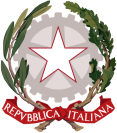 ISTITUTO COMPRENSIVO “MATTEO RICCI”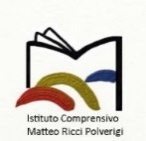 Via Marconi n. 22 – 60020 POLVERIGI (AN)Tel. 071/906101-9069265 Fax 071/9069265 – Cod. Fisc. 80016950422e-mail: anic80300l@istruzione.it pec: anic80300l@pec.istruzione.itwww.icpolverigi.edu.itCOMUNICAZIONE N. Ai genitori      dell’alunno/a_____________________classe__________________________	Scuola primaria/secondaria di 1°grado							_________________________________OGGETTO: CONVOCAZIONE PER INCONTRO PREVENTIVO PER STESURA PIANO DIDATTICO FORMALIZZATO (PDP)Con la presente, si comunica alle SS.LL. che il giorno  ___________________________________  alle ore _______________ presso i locali della scuola primaria/secondaria 1° gradodi _______________________________ è fissato un incontro con gli insegnanti di classe finalizzato ad un collaborativo e sinergico confronto relativo il progetto educativo per il corrente anno scolastico di Vostro/a figlio/a.Considerata l’importanza dell’occasione, sarebbe auspicabile la presenza di entrambe le figure genitoriali.Mi è gradita l’occasione di inviarvi i miei più cordiali saluti.  Polverigi, _____________________IL DIRIGENTE SCOLASTICODott.ssa Marta Bocci